MARSZAŁEK WOJEWÓDZTWA PODKARPACKIEGO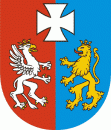 OS-I.7222.36.6.2022.BK						Rzeszów, 2022-06-29DECYZJADziałając na podstawie:art. 163 ustawy z dnia 14 czerwca 1960 r. Kodeks postępowania administracyjnego (Dz. U. z 2021 r., poz. 735 ze zm.),art. 192, art. 378 ust. 2a pkt 1 ustawy z dnia 27 kwietnia 2001 r. Prawo ochrony środowiska (Dz. U. z 2021 r., poz. 1973 ze zm.) w związku z § 2 ust. 1 pkt 3 rozporządzenia Rady Ministrów z dnia 10 września 2019 r. w sprawie przedsięwzięć mogących znacząco oddziaływać na środowisko (Dz. U. z 2019 r., poz. 1839);po rozpatrzeniu wniosku spółki: TAURON Wytwarzanie S.A., ul. Promienna 51, 43-603 Jaworzno (REGON 276854946, NIP 6321792812) z dnia 27 kwietnia 2022 r., znak: ZTW_Sw/276/2022 – reprezentowanej przez pełnomocnika, w sprawie zmiany decyzji Wojewody Podkarpackiego z dnia 30 czerwca 2006 r., znak: ŚR.IV-6618/23/05 zmienionej decyzjami Marszałka Województwa Podkarpackiego z dnia 19 marca 2008 r., znak: RŚ.VI-7660-11/1/08, z dnia 8 sierpnia 2008 r., znak: RŚ.VI-7660/11-10/08, z dnia 3 lipca 2009 r., znak: RŚ.VI.RD.7660/2-5/09, z dnia 15 lipca 2010 r., znak: RŚ.VI.DW.7660/4-7/10, z dnia 14 czerwca 2011 r., znak: RŚ.VI.DW.7660/4-13/10, z dnia 14 czerwca 2013 r., znak: OS-I.7222.35.4.2013.DW, z dnia 30 października 2014 r., znak: OS-I.7222.34.8.2014.DW, z dnia 26 listopada 2015 r., znak: OS-I.7222.7.4.2015.DW, z dnia 19 grudnia 2016 r., znak: OS-I.7222.50.9.2016.DW, z dnia 29 września 2017 r., znak: OS-I.7222.24.4.2017.DW, z dnia 19 sierpnia 2019 r., znak: OS-I.7222.17.1.2019.MT, z dnia 2 grudnia 2021 r., znak: OS-I.7222.19.8.2021.MH, z dnia 14 lutego 2022 r., znak: OS-I.7222.19.14.2021.MH oraz z dnia 3 marca 2022 r. znak: 
OS-I.7222.19.13.2021.MH udzielającej pozwolenia zintegrowanego na prowadzenie instalacji energetycznego spalania paliw o mocy nominalnej powyżej 50 MWt wraz z urządzeniami pomocniczymi, zlokalizowanej na terenie TAURON Wytwarzanie S.A. Oddział Elektrownia Stalowa Wola w Stalowej Woli przy ul. Energetyków 13orzekamI. Zmieniam za zgodą stron decyzję Wojewody Podkarpackiego z dnia 30 czerwca 2006 r., znak: ŚR.IV-6618/23/05 zmienioną decyzjami Marszałka Województwa Podkarpackiego: z dnia 19 marca 2008 r., znak: RŚ.VI-7660-11/1/08, z dnia 8 sierpnia 2008 r., znak: RŚ.VI-7660/11-10/08, z dnia 3 lipca 2009 r., znak: RŚ.VI.RD.7660/2-5/09, z dnia 15 lipca 2010 r., znak: RŚ.VI.DW.7660/4-7/10, z dnia 14 czerwca 2011 r., znak: RŚ.VI.DW.7660/4-13/10, z dnia 14 czerwca 2013 r., znak: OS-I.7222.35.4.2013.DW, z dnia 30 października 2014 r., znak:OS-I.7222.34.8.2014.DW, z dnia 26 listopada 2015 r., znak: OS-I.7222.7.4.2015.DW, z dnia 19 grudnia 2016 r., znak: OS-I.7222.50.9.2016.DW, z dnia 29 września 2017 r., znak: OS-I.7222.24.4.2017.DW, z dnia 19 sierpnia 2019 r., znak: OS-I.7222.17.1.2019.MT, z dnia 2 grudnia 2021 r., znak: OS-I.7222.19.8.2021.MH, z dnia 14 lutego 2022 r., znak: OS-I.7222.19.14.2021.MH oraz z dnia 3 marca 2022 r. znak: OS-I.7222.19.13.2021.MH, udzielającą TAURON Wytwarzanie S.A., ul. Promienna 51, 43-603 Jaworzno (REGON 276854946, NIP 6321792812) pozwolenia zintegrowanego na prowadzenie instalacji energetycznego spalania paliw o mocy nominalnej powyżej 50 MWt wraz z urządzeniami pomocniczymi, zlokalizowanej na terenie TAURON Wytwarzanie S.A. – Oddział Elektrownia Stalowa Wola, ul. Energetyków 13, 37-450 Stalowa Wola w następujący sposób:I.1. Punkty od I do XIII otrzymują brzmienie:„I. Rodzaj i parametry instalacji oraz rodzaj prowadzonej działalności I.1. Rodzaj instalacji oraz rodzaj prowadzonej działalności: TAURON Wytwarzanie S.A., ul. Promienna 51, 43-603 Jaworzno (REGON 276854946, NIP 6321792812) eksploatować będzie instalację do wytwarzania energii z paliw, tj. instalację do spalania paliw o nominalnej mocy nie mniejszej niż 50 MW zlokalizowaną na terenie TAURON Wytwarzanie S.A. Oddział Elektrownia Stalowa Wola w Stalowej Woli. Zadaniem instalacji będzie wytwarzanie i dystrybucja energii elektrycznej oraz produkcja i dystrybucja ciepła. W skład instalacji wchodzić będą: I.1.1. Elektrownia El. II I.1.2. Układ suchego odpopielaniaI.1.3. Układ hydroodpopielania wraz ze zbiornikiem do waloryzacji mieszanki popiołowo- żużlowej ZB „JELNIA”.   I.1.4. Urządzenia powiązane technicznie z instalacją: - 	urządzenia gospodarki paliwowo – surowcowej, - 	urządzenia wytwarzania energii elektrycznej i ciepła,- 	urządzenia wyprowadzenia mocy, - 	urządzenia gospodarki wodnej,- 	urządzenia gospodarki olejowej.I.1.5. Parametry eksploatacyjne instalacji, w tym łączna nominalna moc instalacji dostarczana w paliwie wynosić będzie:I.2. Parametry urządzeń i procesów istotne z punktu widzenia przeciwdziałania zanieczyszczeniomI.2.1. Elektrownia El. II wyposażona będzie w jeden kocioł pyłowy opalany biomasą OP-120 (K10) o mocy cieplnej dostarczonej w paliwie 97,7 MWt. Układ podawania paliwa składać się będzie z 5-ciu młynów młotkowych, dwóch zasobników przykotłowych i układu przenośników zgrzebłowych i śrubowych. Powietrze do kotła doprowadzone będzie dwoma wentylatorami. Spaliny odpylane będą w elektrofiltrze o skuteczności 99% i wprowadzane do powietrza emitorem E2 wyposażonym w wentylator. Popiół spod elektrofiltru odbierany będzie za pomocą podajników komorowych i pneumatycznie transportowany do zbiornika pośredniego popiołu. Wytworzony żużel transportowany będzie na mokro do pompowni bagrowej i po zmieszaniu z pyłem, jako pulpa popiołowo żużlowa kierowany będzie do procesu waloryzacji do  zbiornika ZB „JELNIA”.Dane techniczne kotła OP-120 K10:TABELA 1Kocioł K10 wyposażony będzie w urządzenia:dozowania siarki w celu ograniczenia korozji chlorowej związanej ze spalaniem biomasy oraz dozowania kaolinu lub haloizytu w celu podwyższenia temperatury mięknięcia popiołu. Podawanie addytywów następować będzie za pomocą układów zamkniętych.odazotowania spalin metodą niekatalityczną SNCR. Odazotowanie będzie polegało na reakcji tlenków azotu z amoniakiem. Woda amoniakalna dostarczana będzie autocysternami i magazynowana w zbiorniku o pojemności 60 m3. Ze zbiornika magazynowego reagent przekazywany będzie do mieszalnika gdzie następować będzie jego wymieszanie z wodą zdemineralizowaną, w celu osiągnięcia wymaganego stężenia. Roztwór amoniaku wtryskiwany będzie do kotła za pomocą lanc wtryskowych. Metoda ta umożliwi redukcję tlenków azotu na poziomie około 40-60%.Kocioł OP-120 pracować będzie w układzie blokowym z turbozespołem TG6. Obieg wodno – parowy kotła OP-120 (K10)Woda kotłowa podawana będzie ze zbiorników zasilających przy pomocy pomp do podgrzewacza w drugim ciągu kotła, gdzie podgrzewana będzie do temperatury 260C i podawana do walczaka dużego do osiągnięcia temperatury nasycenia, tj. 290C przy ciśnieniu 7,49 MPa. Z walczaka woda spływać będzie do dolnych komór ekranowych kotła, w których nagrzewa się i częściowo odparowuje. Mieszanka parowo-wodna będzie podawana do walczaka małego (odparowalnika), gdzie nastąpi odseparowanie wody od pary. Woda i para spływać będą do walczaka dużego, woda dolnymi, para górnymi rurami komunikacyjnymi. Odseparowana para nasycona, przepływać będzie rurami do trójstopniowego przegrzewacza pary, gdzie będzie przegrzewana osiągając parametry pozwalające na skierowanie jej do turbiny i stacji redukcyjnych (temperatura 500°C i ciśnienie do 7,6 MPa).Para, po przejściu przez turbinę ulegać będzie skropleniu w skraplaczach podturbinowych i jako woda zasilająca spływać będzie grawitacyjnie do zbiorników. Straty w obiegu wodno – parowym kotłów uzupełniane będą wodą zdemineralizowaną ze Stacji Uzdatniania Wody Elektrociepłowni Stalowa Wola S.AI.2.2. Układ suchego odpopielaniaSpaliny opuszczające kocioł będą odpylane w elektrofiltrze. Popiół z elektrofiltra w postaci suchej będzie bezpośrednio przekazywany uprawnionym podmiotom do odzysku.I.2.3. Układ hydroodpopielania wraz ze zbiornikiem „JELNIA” do waloryzacji mieszanki popiołowo- żużlowejI.2.3.1. W skład obiegu hydroodpopielania wchodzić będą:szczelne rurociągi stalowe,pompownia bagrowa El. II (2 pompy o wydajności 500 m3/h każda i dwie pompy kanałowe o wydajności 120 m3/h każda),pompy wody zaporowej (2 pompy wirowe o wydajności 27 m3/h każda); służące do zasilania w wodę dławic pomp bagrowych,pompa wody czystej (1 pompa o wydajności 900 m3/h) służąca do uzupełniania obiegu,pompownia wody powrotnej (1 pompa o wydajności 900 m3/h, 4 pompy o wydajności 450 m3/h, 1 pompa kanałowa o wydajności  100 m3/h) służąca do przesyłu wody powrotnej do Elektrowni.I.2.3.2. Popioło-żużle będą przesyłane transportem hydraulicznym do ZB „JELNIA”.I.2.3.3. Woda do hydrotransportu krążyć będzie w obiegu zamkniętym i będzie uzupełniana wodą pochłodniczą oraz ściekami z odmulania i odsalania kotłów. Ponadto w miesiącach kwiecień – październik woda wykorzystywana będzie w razie potrzeb do zasilania stałej instalacji zraszającej na wałach ZB „JELNIA” oraz do zraszania wewnątrz kwater w celu zabezpieczenia przed emisją niezorganizowaną.” I.2.3.4. Zbiornik ZB „JELNIA” do waloryzacji mieszanki popiołowo-żużlowej stanowić będzie nadziemna budowla hydrotechniczna o powierzchni 52 ha, położona na wydzielonym terenie (ok. 2,5 km od zakładu), w której następować będzie proces  waloryzacji mieszanki popiołowo- żużlowej.Zbiornik składać się będzie z kwater : Kwatera Nr 1 – o pow. 3 ha(zamknięta, zrekultywowana),Kwatera Nr 2 – o pow. 6,4 ha,Kwatera Nr 3 – o pow. 2,6 ha,Kwatera Nr 4 (SE)  - o pow. 7,3 ha,Kwatera Nr 4 (NW) – o pow. 3,8 ha.I.2.3.5. Parametry konstrukcyjne kwater ZB „JELNIA”pojemność geometryczna kwater eksploatowanych – 1 205 tys. m3średnia rzędna dna na poziomie warstwy odsączającej – 162,0 m n.p.m.średnia wysokość gromadzenia odpadów od dna kwater – 13,0 mdocelowa rzędna gromadzenia odpadów – 182,0 m n.p.m.nachylenie skarp odwodnych – od 1:3 do 1:3,5nachylenie skarp odpowietrznych – od 1:3 do 1:2,5I.2.3.6. Kwatery będą eksploatowane cyklicznie: kwatera po napełnieniu będzie osuszana, po osuszeniu popioło-żużle będą wybierane i przekazywane do gospodarczego wykorzystania. W tym czasie następowało będzie napełnianie następnej kwatery. W celu zachowania szczelności dna kwater określona została rzędna dna czaszy kwater na poziomie urabiania - 163,0 m n.p.m. co będzie gwarantowało utrzymanie nienaruszonej warstwy skolmatowanych popioło-żużli o grubości minimum 5 m. Woda nadosadowa ujmowana przez studnie przelewowe odprowadzana będzie grawitacyjnie do dwóch zbiorników wyrównawczych celem sklarowania, a następnie kierowana do ponownego wykorzystania w układzie hydroodpopielania.I.2.3.7. Żużel powstający w wyniku procesu spalania w kotłach będzie odprowadzany do odżużlacza mokrego  i przy użyciu przenośników zgrzebłowych  wygarniany. Stamtąd za pomocą dysz wodnych już jako mieszanina żużla i wody będzie transportowany do pompowni bagrowej. Pył powstający w wyniku spalania paliwa w kotłach, unoszony ze spalinami będzie wychwytywany w elektrofiltrach i kierowany do lejów elektrofiltru, skąd przy pomocy sprężonego powietrza będzie transportowany do zbiornika pośredniego znajdującego się w stacji wysyłu pyłu. W zależności od trybu pracy stacji wysyłu pył może zostać skierowany na sucho do załadunku na samochody lub na tzw. spłuczkę, gdzie miesza się z wodą i dalej przesyłany będzie za pomocą wody jako medium transportowego do pompowni bagrowej.Z pompowni bagrowej popiół i żużel zmieszane z wodą kierowane będą do procesu waloryzacji w Zbiorniku „JELNIA”. Proces waloryzacji polegać będzie na sedymentacji i odsączaniu osadu w zbiorniku przed rozpoczęciem wybierania. W początkowym etapie osuszania (po zaprzestaniu zrzutu hydromieszaniny) część kwatery (ok. 1/3) pozostawać będzie pod wodą – strefa przy studni przelewowej, pozostała część kwatery natomiast będzie niezalana. Odsączanie poprzez studnie przelewowe powodować będzie osuszanie mieszaniny popiołowo-żużlowej do  momentu osiągnięcia wilgotności ok. 70 %, co daje możliwość  wprowadzenia ciężkiego sprzętu bez zagrożenia zatopienia. Dalsze urabianie mieszaniny popiołowo-żużlowej polegać będzie na jej przemieszczaniu w obrębie kwatery i mieszaniu tak aby uzyskać wilgotność zgodną z wymaganą dla potrzeb dalszego zagospodarowania (przetwarzania), tj. do 35 %. W takiej formie mieszanina popiołowo-żużlowa będzie przekazywana odbiorcom. Poszczególne kwatery w zależności od pojemności oraz wielkości produkcji będą napełniane w okresie dłuższym niż jeden rok (sumaryczna pojemność wszystkich kwater zbiornika umożliwia zgromadzenie 2 288 mln Mg mieszanki popiołowo-żużlowej). Kwatery będą eksploatowane cyklicznie: kwatera po napełnieniu będzie osuszana, popioło-żużle po procesie waloryzacji będą wybierane i przekazywane do dalszego wykorzystania. I.2.4. Urządzenia gospodarki paliwowo –surowcowej obejmować będą:układ przygotowania biomasy dla kotła K10,układ paliwa rozpałkowego.I.2.4.1. Układ przygotowania i podawania biomasy do spalania w skład którego wchodzić będą:skład biomasy nr 2 - o pojemności ok. 10 000 Mg do magazynowania i przygotowania biomasy do spalania, 2 zbiorniki buforowe o pojemności 1 500 m3 każdy, na biomasę leśną (ZBL) i biomasę agro  (ZBA),3 zbiorniki buforowe o pojemności 225 m3 (ZB1),  500 m3 (ZB2) i 300 m3 (ZB3),zbiornik pyłu o pojemności 200 m3 (ZB4),magazyn biomasy o kubaturze 9 720 m3,magazyn biomasy (pelet) o kubaturze 3 660 m3,magazyn biomasy (pelet) o kubaturze 3 550 m3,urządzenia zrębkujące: zespół rębaków: wstępny o wydajności 75 Mg/h oraz procesowy o wydajności 50 Mg/h,urządzenia dozujące.I.2.4.1.1. Skład biomasy nr 2 zlokalizowany będzie w sąsiedztwie bramy wjazdowej nr 2, gdzie magazynowana będzie biomasa grubsza i pelety. Skład będzie wyposażony w instalację zraszającą (uruchamianą każdorazowo, w razie potrzeb w celu zabezpieczenia przed emisją niezorganizowaną pyłu).I.2.4.1.2. Place magazynowe biomasy będą utwardzone, z odprowadzeniem wód opadowych do kanalizacji burzowej i dalej do urządzeń oczyszczających ścieki deszczowo-przemysłowe.I.2.4.1.3. W celu zasilania kotła biomasowego OP-120 nr K10 eksploatowany będzie zespół urządzeń do rozładunku, przygotowania i podawania biomasy zgromadzonej na placu biomasy nr 2, w skład którego wchodzić będą:linia transportu mechanicznego biomasy nieprzetworzonej do zbiorników magazynowych biomasy leśnej i agro; Produkcja zrębków biomasy prowadzona będzie w dwóch rębakach: wstępnym i procesowym. Transport biomasy prowadzony będzie za pomocą przenośnika taśmowego. Linia przygotowania biomasy objęta będzie siecią aspiracyjną nr 1, z której powietrze, po odpyleniu w cyklonofiltrze, odprowadzane będzie do atmosfery emitorem E4. Rozdrobniona biomasa transportowana będzie do silosów magazynowych: biomasy leśnej (ZBL) i agro (ZBA), które objęte będą siecią aspiracyjna nr 2. Powietrze z sieci po odpyleniu w cyklonofiltrze odprowadzane będzie emitorem E5. linia transportu mechanicznego biomasy nieprzetworzonej agro do zbiornika ZBA; Biomasa rolnicza w postaci słomy lub brykietu po rozładunku podawana będzie do dwóch rozdrabniaczy a następnie transportowana będzie poprzez układ transportu pneumatycznego wyposażony w cyklonofiltr do silosu magazynowego (ZBA). Linia objęta będzie siecią aspiracyjną nr 2, z której powietrze, po odpyleniu w cyklonofiltrze, odprowadzane będzie do atmosfery emitorem E5. linia rozładunku silosów magazynowych ZBL i ZBA oraz przygotowania biomasy dla potrzeb suszarni; Ze zbiorników biomasa wygarniana będzie za pomocą wygarniaczy ślimakowych, następnie układem przenośników podawana będzie do układu separacji nadgabarytu. Frakcja podsitowa (do 10 mm) transportowana będzie bezpośrednio do zbiornika buforowego ZB1 o pojemności 225 m3, natomiast frakcja nadsitowa kierowana będzie do układu młynów precyzyjnych, gdzie następować będzie jej rozdrobnienie (do frakcji max. 10 mm) a następnie będzie zsypywana na podajnik transportujący biomasę spod przesiewacza i jednym strumieniem transportowana do zbiornika buforowego ZB1. Linia objęta będzie siecią aspiracyjną nr 3, z której powietrze, po odpyleniu w cyklonofiltrze, odprowadzane będzie do atmosfery emitorem E6.suszarnia powietrzno-parowa biomasy; Rozdrobniona biomasa suszona będzie w dwustopniowej suszarni powietrzno – parowej. Biopaliwo o wilgoci ok. 45% w I° suszarni zostaje osuszone ciepłym powietrzem do zawartości wilgoci ok. 38 %. Następnie biomasa kierowana będzie do II° suszenia do zamkniętej, ciśnieniowej oraz gazoszczelnej suszarni parowej gdzie następuje jej wysuszenie do zawartości wilgoci poniżej 10 %. Wysuszone paliwo transportowane będzie na system transportu biomasy do kotła. Nadmiar pary wygenerowanej w procesie suszenia (z odparowania wilgoci z biomasy) w suszarni parowej wykorzystany będzie jako para technologiczna do podgrzewania czynnika grzewczego (mieszanki glikol – woda) w I° suszenia.linie  transportu pneumatycznego biomasy suchej do silosów buforowych; Biomasa po wysuszeniu układem transportu pneumatycznego kierowana będzie do zbiornika buforowego biomasy suchej ZB2. Linia objęta będzie siecią aspiracyjną nr 4, z której powietrze, po odpyleniu w cyklonofiltrze odprowadzane będzie do atmosfery emitorem E7. Następnie biomasa będzie transportowana rurociągiem do zbiornika buforowego ZB3. Ten odcinek linii przygotowania biomasy objęty będzie siecią aspiracyjna nr 5 z której powietrze, po odpyleniu w cyklonofiltrze, odprowadzane będzie do atmosfery emitorem E8.linia transportu mechanicznego biomasy przetworzonej; Gotowa biomasa w formie peletów rozładowywana będzie z samochodów do dwóch zadaszonych betonowych dołów rozładowczych o pojemności 100 m3. Linia objęta będzie siecią aspiracyjną nr 6, z której powietrze, po odpyleniu w cyklonofiltrze, odprowadzane będzie do atmosfery emitorem E9. Stąd biomasa kierowana będzie na przesiewacz wibracyjny, a następnie za pomocą układu przenośników do zbiornika buforowego ZB3.układ przygotowania pyłu biomasowego; Biomasa ze zbiornika buforowego ZB3 podawana będzie do młynowni wyposażonej w pięć młynów młotkowych o wydajności 7 Mg/h każdy. Pył z młynów trafiać będzie do zbiornika pyłu ZB4. Układ objęty będzie siecią aspiracyjną nr 7, z której powietrze, po odpyleniu w cyklonofiltrze, odprowadzane będzie do atmosfery emitorem E10. Wytworzony pył biomasowy kierowany będzie do silosów dozujących przy kotle OP-120 K10 a następnie podawany do palników kotła. I.2.4.2. Układ paliwa rozpałowego.Paliwem pomocniczym (rozpałowym) w kotle OP-120 nr K10 będzie gaz ziemny stosowany w czasie uruchamiania i odstawiania. Uruchomienie palnika opalanego gazem ziemnym następować będzie za pomocą zapalarki energetycznej.I.2.5. Urządzenia wytwarzania energii i ciepła. W Elektrowni II zainstalowany będzie turbozespół TG6 służący do produkcji energii elektrycznej i ciepła. Turbozespół TG6 zasilany będzie parą z kotła OP-120 K10.I.2.6. Urządzenia wyprowadzenia mocy. Układ elektryczny Elektrowni II składać się będzie z jednego generatora z układem wyprowadzenia mocy, dwóch transformatorów 110/6 kV potrzeb własnych oraz układu rozdzielni 6 kV i 0,4 kV powiązanych z Krajowym Systemem Elektroenergetycznym przy pomocy napowietrznych linii energetycznych:- 220 kV należącej do Polskich Sieci Elektroenergetycznych – Wschód S.A.- 110 kV, należącej do Polskiej Grupy Energetycznej Dystrybucja S.A. I.2.7.Urządzenia gospodarki wodnej:Woda dla potrzeb instalacji pobierana będzie z rzeki San za pomocą ujęcia zatokowego, Elektrociepłowni Stalowa Wola S.A., zlokalizowanego na lewym brzegu rzeki w km 30 + 100 rzeki. Ujęcie wody pełniące funkcje osadnika, składać będzie się z progu piętrząco-stabilizującego, ujęcia brzegowego, pompowni wody nad Sanem, wyposażonej w 3 pompy o wydajności 15 000 m3/h każda oraz o łącznej wydajności nie przekraczającej 30 000 m3/h. Woda po schłodzeniu urządzeń Elektrowni kierowana będzie do zbiornika mieszankowego o pojemności 3 200 m3. Uśrednione wody pochłodnicze odprowadzane będą kanałem zrzutowym Elektrociepłowni Stalowa Wola S.A. do rzeki San, poniżej zatokowego ujęcia wodnego. Część wód pochłodniczych, w zależności od potrzeb, będzie zużywana bezzwrotnie do zasilania stacji uzdatniania wody produkującej wodę do celów technologicznych tj. uzupełniania obiegu wodno-parowego oraz uzupełniania układów ciepłowniczych i układu hydroodpopielania, a także kierowana będzie na zatokę ujęciową w okresach zimowych w celu przeciwdziałania zamarzaniu ujęcia kanałem recyrkulacji ocieplającej.Pomocniczy obieg chłodzenia, zasilany z głównego obiegu wody chłodzącej, służyć będzie do chłodzenia urządzeń pomocniczych turbin, kotłów i generatorów, takich jak łożyska, urządzenia oleju smarnego turbin i innych urządzeń, uszczelnień kotłów i innych. Woda pochłodnicza odprowadzana będzie do zbiornika mieszankowego Elektrociepłowni Stalowa Wola S.A.Obieg ciepłowniczy, zasilany będzie wodą sieciową, która podgrzewana będzie w wymiennikach typu powierzchniowego. Wymienniki zasilane będą parą wylotową z upustu turbiny parowej TG6. Wymienniki ciepłownicze podgrzewać będą wodę sieciową w procesie podgrzewu wody ciepłowniczej miast Stalowa Wola i Nisko, a także dla potrzeb odbiorców zewnętrznych oraz Elektrowni.I.2.8. Urządzenia gospodarki olejowej TABELA 2I.2.9. Rodzaje stosowanych paliw TABELA 3I.2.10. Kocioł OP-120 nr K10 eksploatowany w instalacji wyposażony będzie w urządzenie odpylające – elektrofiltr, dysze OFA i SOFA mające na celu ograniczenie emisji NOx wymuszające właściwy rozdział masy powietrza podawanego do spalania oraz w urządzenia ograniczające emisje NOx metodą niekatalityczną SNCR z wykorzystaniem wody amoniakalnej (<25 % roztwór amoniaku). II. Maksymalna dopuszczalna wielkość emisji gazów, pyłów, hałasu, wytwarzanych odpadów oraz emisji ścieków z instalacji wprowadzanych do powietrza w warunkach normalnego funkcjonowania instalacji.II.1. Emisja gazów i pyłów wprowadzanych do powietrza z instalacji.II.1.1. Maksymalna dopuszczalna wielkość emisji gazów i pyłów.TABELA 4*suchych gazów odlotowych w warunkach normalnych przy zawartości 6 % tlenu**wartość średnia roczna lub średnia z próbek uzyskanych w ciągu jednego roku***wartość średnia z okresu pobierania próbek**** wartość średnia roczna lub średnia z okresu pobierania próbek1) w przypadku prowadzenia ciągłych pomiarów wielkości emisji substancji standard emisyjny uznaje się za dotrzymany, jeżeli w odniesieniu do czasu użytkowania źródła w roku kalendarzowym – są spełnione jednocześnie następujące warunki:żadna z zatwierdzonych średnich miesięcznych wartości stężeń substancji nie przekracza standardów emisyjnych, o których mowa w § 6 ust. 1 i 6;żadna z zatwierdzonych średnich dobowych wartości stężeń substancji nie przekracza 110% standardów emisyjnych, o których mowa w § 6 ust. 1 i 6;w przypadku źródeł składających się wyłącznie z kotłów, w których jest spalany węgiel, o nominalnej mocy cieplnej mniejszej niż 50 MW, żadna z zatwierdzonych średnich dobowych wartości stężeń substancji nie przekracza 150% standardów emisyjnych, o których mowa w § 6 ust. 1 i 6;95% wszystkich zatwierdzonych średnich jednogodzinnych wartości stężeń substancji w ciągu roku kalendarzowego nie przekracza 200% standardów emisyjnych, o których mowa w § 6 ust. 1 i 6.2) w przypadku obiektów oddanych do użytkowania nie później niż w dniu 7 stycznia 2014 r. i spalających paliwa, w których średnia zawartość potasu wynosi 2 000 mg/kg (suchej masy) lub jest wyższa, lub średnia zawartość sodu wynosi 300 mg/kg lub jest wyższa, górna granica zakresu BAT-AEL wynosi 310 mg/Nm33) w przypadku obiektów spalających paliwa, w których średnia zawartość potasu wynosi 2 000 mg/kg (suchej masy) lub jest wyższa, lub średnia zawartość sodu wynosi 300 mg/kg lub jest wyższa, górna granica zakresu BAT-AEL wynosi 250 mg/Nm34) w przypadku obiektów spalających paliwa, w których średnia zawartość chloru wynosi wagowo ≥ 0,1 % suchej masy lub w przypadku istniejących obiektów współspalających biomasę z paliwem o dużej zawartości siarki (np. torfu) lub stosując dodatki alkaliczne do konwersji chlorków (np. siarkę elementarną), górna granica zakresu BAT-AEL dla średniej rocznej dla nowych obiektów wynosi 15 mg/Nm3, a górna granica zakresu BAT-AEL dla średniej rocznej dla istniejących obiektów wynosi 25 mg/Nm3. Średnia dobowa zakresu BAT-AEL nie ma zastosowania do tych obiektówWskaźnikowo średni roczny poziom emisji tlenku węgla wynosić będzie 250 mg/Nm3.II.1.1.2. Pozostałe źródłaTABELA 5II.1.2. Maksymalną dopuszczalną emisję roczną z instalacji TABELA 6II.1.3. Wielkość emisji tlenku węgla z kotła OP-120 nr K10 (emitor E2) w okresie od 17.08.2021 r. określona jako wartość wskaźnikowa wynosząca CO - 250 mg/Nm3 (suchych gazów odlotowych w warunkach normalnych przy zawartości 6 % tlenu). Nie stanowi BAT –AEL.II.1.4. Czas normalnej pracy emitorów instalacji energetycznego spalania paliw będzie wynosił 8760 h/rok z tym, że kocioł i poszczególne emitory będą pracować następująco:TABELA 7TABELA 8II.2. Dopuszczalny poziom emisji hałasu do środowiska z instalacji. II.2.1. Ustalam dopuszczalną emisję, wyrażoną poprzez równoważny poziom dźwięku emitowanego na tereny zabudowy mieszkaniowej wielorodzinnej i zamieszkania zbiorowego przy ul. Energetyków położone w kierunku południowo – wschodnim w stosunku do instalacji, w zależności od pory dnia w następujący sposób: − w godzinach od 6.00 do 22.00 - 55 dB(A), − w godzinach od 22.00 do 6.00 - 45 dB(A). II.3. Dopuszczalne rodzaje i ilości oraz podstawowy skład chemiczny i właściwości wytwarzanych odpadów:II.3.1. Innych niż niebezpieczne TABELA 9II.3.2. NiebezpiecznychTABELA 10II.4. Dopuszczalną wielkość emisji ścieków z instalacjiII.4.1. Ścieki przemysłoweII.4.1.1. Ilość ścieków przemysłowych (odsoliny i odmuliny) wprowadzanych do urządzeń technologicznych Elektrociepłowni Stalowa Wola S.A. nie może przekraczać: Qmax h = 50 m3/hQśr d = 1 000 m3/dQmax r = 400 000 m3/rokII.4.1.2. Ilość ścieków przemysłowych z mycia posadzek i utrzymania czystości, wprowadzanych do urządzeń technologicznych Elektrociepłowni Stalowa Wola S.A. nie może przekraczać: Qmax h = 0,5 m3/hQśr d = 10 m3/dQmax r = 300 m3/rokII.4.1.3. Odczyn i stężenia zanieczyszczeń w ściekach przemysłowych (odsoliny i odmuliny) wprowadzanych do urządzeń technologicznych Elektrociepłowni Stalowa Wola S.A. nie mogą przekraczać najwyższych dopuszczalnych wartości: chlorki (mgCl/l)					1000siarczany (mgSO4/l)				500zawiesiny ogólne (mg/l)				35II.4.1.4. Odczyn i stężenia zanieczyszczeń w ściekach przemysłowych z mycia posadzek i utrzymania czystości, wprowadzanych do urządzeń technologicznych Elektrociepłowni Stalowa Wola S.A. nie mogą przekraczać najwyższych dopuszczalnych wartości: zawiesiny ogólne (mg/l)				35węglowodory ropopochodne (mg/l)		15II.4.2. Wody pochłodnicze II.4.2.1. Ilość wód pochłodniczych wprowadzanych do kanału zrzutowego Elektrociepłowni Stalowa Wola S.A. nie może przekraczać: Qmax s = 1,11 m3/sQśr d = 64 000 m3/dQmax d = 96 000 m3/dQmax r  = 23 360 000 m3/rokII.4.2.2. Odczyn, temperatura i stężenia zanieczyszczeń w wodach pochłodniczych wprowadzanych do kanału zrzutowego Elektrociepłowni Stalowa Wola S.A. nie mogą przekraczać najwyższych dopuszczalnych wartości:pH						od 6,5 do 8,5temperatura (C)				35chlorki (mgCl/l)				140siarczany (mgSO4/l)			330II.4.3. Wody filtracyjne ze ZB. JELNIA” II.4.3.1. Ilość wód filtracyjnych z ZB. JELNIA” wprowadzanych wylotem rowu opaskowego zbierającego wody filtracyjne (drenażowe) od strony południowej, zachodniej i północnej do wód potoku Jelonek w km 2+350 – punkt A nie może przekraczać: Qmax s = 0,0065 m3/sQśr d = 500 m3/dQmax r = 182 500 m3/rokII.4.3.2. Ilość wód filtracyjnych ze ZB. JELNIA” wprowadzanych wylotem rowu opaskowego zbierającego wody filtracyjne (drenażowe) od strony wschodniej i południowo-wschodniej do potoku Jelonek w km 2+750 – punkt B nie może przekraczać: Qmax s = 0,0035 m3/sQśr d = 250 m3/dQmax r = 91 250 m3/rokII.4.3.3. Odczyn i stężenia zanieczyszczeń w wodach filtracyjnych ze ZB. „Jelnia” wprowadzanych wylotem rowu opaskowego zbierającego wody filtracyjne (drenażowe) od strony południowej, zachodniej i północnej do wód potoku Jelonek w km 2+350 – punkt A nie mogą przekraczać najwyższych dopuszczalnych wartości:odczyn pH				od 6,5 do 9,0zawiesiny ogólne (mg/l)		35 ChZTCr (mgO2/l)			125chlorki (mgCl/l)			300siarczany(mgSO4/l)			500cynk (mgZn/l)			2chrom ogólny (mgCr/l)		0,5miedź (mgCu/l)			0,5żelazo ogólne (mgFe/l)		10II.4.3.4. Odczyn i stężenia zanieczyszczeń w wodach filtracyjnych ze ZB. JELNIA” wprowadzanych wylotem rowu opaskowego zbierającego wody filtracyjne (drenażowe) od strony wschodniej i południowo-wschodniej do potoku Jelonek w km 2+750 – punkt B nie mogą przekraczać najwyższych dopuszczalnych wartości:odczyn pH				od 6,5 do 9,0zawiesiny ogólne (mg/l)		35 ChZTCr (mgO2/l)			125chlorki (mgCl/l)			300siarczany (mgSO4/l)			500cynk (mgZn/l)			2chrom ogólny (mgCr/l)		0,5miedź (mgCu/l)			0,5żelazo ogólne (mgFe/l)		10”III. Maksymalny dopuszczalny czas utrzymywania się uzasadnionych technologicznie warunków eksploatacyjnych odbiegających od normalnych  oraz warunki lub parametry charakteryzujące pracę instalacji określające moment zakończenia  rozruchu i moment rozpoczęcia wyłączania instalacji  III.1. W zakresie gospodarowania odpadami, emisji ścieków zgodnie z warunkami normalnej pracy instalacji określonymi w punkcie II decyzji. III.2. Warunki odbiegające od normalnych stanowić będzie rozruch kotła (od uruchomienia do osiągnięcia mocy znamionowej) i wyłączanie kotła (od chwili rozpoczęcia procedury odstawienia do wyłączenia ). III.3. Rozruch kotła prowadzony będzie z wykorzystaniem przykotłowej instalacji rozpałowej. Jako paliwo rozpałkowe wykorzystywany jest gaz ziemny. III.4. Ustalam maksymalny dopuszczalny czas utrzymywania się warunków odbiegających od normalnych, nie więcej niż: kocioł El.II (OP-120) - 500 h/rok III.5. Parametry charakteryzujące pracę instalacji określające moment zakończenia  rozruchu i moment rozpoczęcia wyłączania instalacji TABELA11Koniec okresu rozruchu lub początek okresu wyłączenia kotła następuje po spełnieniu łącznie dwóch warunków w odpowiedniej kolumnie tabeli.IV. Warunki wprowadzania do środowiska substancji lub energii i wymagane działania, w tym środki techniczne mające na celu zapobieganie lub ograniczanie emisji IV.1. Warunki wprowadzania gazów i pyłów do powietrza IV.1.1. Miejsca i sposób wprowadzania gazów i pyłów do powietrzaTABELA12* parametry informacyjne (wartość parametru uwzględniona w modelowaniu rozprzestrzeniania się zanieczyszczeń)IV.1.2. Sposób odprowadzania zanieczyszczeń. IV.1.2.1. Spaliny z kotła OP-120 odprowadzane będą po odpyleniu w elektrofiltrze, do atmosfery emitorem E2. IV.1.2.2. Kocioł wyposażony będzie w dysze OFA wymuszające właściwy rozdział masy powietrza podawanego do spalania.IV.1.2.3. Ciąg spalin z kotła OP-120 wymuszony będzie pracą jednobiegowego wentylatora wyciągowego.IV.1.3. Podstawowe dane elektrofiltru kotła OP- 120TABELA 13IV.1.4. Kocioł K10 wyposażony będzie  w urządzenia odazotowania spalin metodą niekatalityczną SNCR umożliwiająca redukcję tlenków azotu o około 40-60%.IV.1.5. Kocioł opalany będzie biomasą, która stanowić będzie 100 % masy paliwa.IV.2. Warunki emisji hałasu do środowiska oraz środki techniczne mające na celu ograniczenie emisji hałasu.TABELA 14*sumaryczny czas pracy obu źródełIV.2.1. Źródła hałasu uruchamiane będą wyłącznie w niezbędnych okresach w trakcie prowadzenia procesów.IV.2.2. Prowadzona będzie kontrola stanu technicznego i konserwacja zapewniająca  dotrzymanie  dopuszczalnego poziomu emisji hałasu do środowiska z instalacji.IV.3. Warunki gospodarowania wytwarzanymi odpadami IV.3.1. Sposób gospodarowania wytwarzanymi odpadamiIV.3.1.1. Sposób gospodarowania wytwarzanymi odpadami innymi niż niebezpieczne:TABELA 15IV.3.1.2. Sposób gospodarowania wytwarzanymi odpadami niebezpiecznymi:TABELA 16IV.3.2. Miejsce i sposób magazynowania wytworzonych odpadówIV.3.2.1. Magazynowanie odpadów innych niż niebezpieczne:TABELA 17IV.3.3. Wytwarzane odpady inne niż niebezpieczne nie będą magazynowane, bezpośrednio po wytworzeniu przekazywane będą uprawnionym odbiorcom w celu ich dalszego zagospodarowania zgodnie z hierarchią postępowania z odpadami. IV.3.4. Każdy rodzaj odpadów niebezpiecznych będzie magazynowany oddzielnie w odpowiednich pojemnikach, w zamkniętych pomieszczeniach, w sposób uniemożliwiający ich negatywne oddziaływanie na środowisko i zabezpieczający przed oddziaływaniem czynników atmosferycznych oraz uniemożliwiający dostęp do nich osób nieupoważnionych. Wszystkie miejsca magazynowania odpadów niebezpiecznych będą posiadać utwardzoną nawierzchnię, oświetlenie, urządzenia i materiały gaśnicze oraz zapas sorbentów do likwidacji ewentualnych wycieków.IV.3.5. Powierzchnie komunikacyjne przy obiektach i placach do przechowywania odpadów oraz drogi wewnętrzne będą utwardzone i utrzymywane w czystości. IV.3.6. Prowadzona będzie ewidencja wytwarzanych odpadów.IV.3.7. Wytworzone odpady będą przekazywane firmom prowadzącym działalność w zakresie gospodarowania odpadami, posiadającym wymagane prawem zezwolenia w celu odzysku lub unieszkodliwienia lub posiadaczom uprawnionym do odbioru odpadów bez zezwolenia.IV.3.8. Usuwane odpady będą zabezpieczone przed przypadkowym ich rozproszeniem.IV.3.9. Gospodarka odpadami będzie odbywać się zgodnie z wewnętrzną instrukcją postępowania z odpadami.IV.3.10. Odpady transportowane będą transportem uprawnionych odbiorców odpadów, z częstotliwością wynikającą z procesów technologicznych oraz wynikającą z zebrania odpowiedniej ilości tych odpadów do transportu.IV.4. Warunki poboru wody i emisji ścieków z instalacji IV.4.1. Woda do celów chłodniczych instalacji pobierana będzie z rzeki San w km 30+100 z ujęcia zatokowego na lewym brzegu rzeki, za pomocą pompowni nad Sanem.IV.4.2. Ustalam dopuszczalną do poboru ilość wody:Qmax s = 1,11 m3/sQmax h = 4 000 m3/hQśr d = 64 000 m3/dQmax d = 96 000 m3/dQmax r = 23 360 000 m3/rok IV.4.3. Przy poborze wody będzie zachowany przepływ nienaruszalny w rzece San wynoszący 24,6 m3/s. IV.4.4. Pobór wody dla potrzeb bytowych instalacji będzie następował od dostawcy zewnętrznego w ilości: Qśr d = 20 m3/dIV.4.5. Filtracja wód poprzez obwałowania kwater ZB. JELNIA” będzie realizowana poprzez 197 wylotów drenażowych. Całość wód filtracyjnych przejmowana będzie przez rowy opaskowe otaczające teren ZB. JELNIA” na całym obwodzie. IV.4.6. Wody filtracyjne zbierane będą przez ciągi drenażowe a następnie wprowadzane do rowów opaskowych, które stanowią dopływy potoku Jelonek w dwóch punktach: − punkt A – wody z rowu opaskowego otaczającego ZB. JELNIA” od strony południowej, zachodniej i północnej wprowadzane do potoku Jelonek w km 2+350. Wody te wprowadzane będą wówczas, gdy eksploatowana będzie kwatera: Nr 2, Nr 3, Nr 4 N-W lub Nr 4 S-E − punkt B wody z rowu opaskowego otaczającego ZB. JELNIA” od strony wschodniej i południowo-wschodniej wprowadzane do potoku Jelonek w km 2+750. Wody te wprowadzane będą wówczas gdy eksploatowana będzie kwatera: Nr 2 lub Nr 4 S-E.IV.4.7. Punkt graniczny instalacji w zakresie wprowadzania wód filtracyjnych 
ze ZB. „JELNIA” stanowią wyloty drenażowe z kwater do rowu podskarpowego.”V. Warunki prowadzenia działalności w zakresie przetwarzania odpadówV.1. Dopuszczalne rodzaje i ilości odpadów przeznaczonych do przetwarzaniaTABELA 18Łączna ilość odpadów przeznaczonych do przetwarzania 1 060 230 Mg/rok, w tym w procesie R1 250 230 Mg/rok i R5 810 000 Mg/rok.V.2. Sposoby i miejsca magazynowania odpadów przeznaczonych do przetwarzaniaTABELA 19V.3. Rodzaj i ilość oraz miejsce magazynowania odpadów powstających przy przetwarzaniu.W wyniku  przetwarzania odpadów w procesie R1 wytwarzane będę następujące  odpady:TABELA 20W wyniku przetwarzania odpadów w procesie R5 nie będą powstawać odpady.V.4. Miejsce i dopuszczone metody przetwarzania odpadówV.4.1. Przetwarzanie odpadów metodą R1 prowadzone będzie na terenie TAURON Wytwarzanie S.A. Oddział Elektrownia Stalowa Wola, przy ul. Energetyków 13 
w Stalowej Woli.V.4.2. Przetwarzanie odpadów metodą R5 prowadzone będzie na terenie ZB „JELNIA”, TAURON Wytwarzanie S.A. Oddział Elektrownia Stalowa Wola przy ul. Wrzosowej w Stalowej Woli. V.4.3. Odpady o kodach: 02 01 03, 02 01 07, 02 03 81, 02 03 82, 02 07 80, ex 03 01 05 będą wykorzystywane jako paliwo w procesie odzysku R1 w kotle parowym K10. Proces odzysku przebiegać będzie zgodnie z zapisami punktu I niniejszej decyzji. Moc przerobowa instalacji wynosić będzie 243 500,0 Mg/rok, 33,2 Mg/h Odpady o kodzie 02 07 80 – wytłoki, osady moszczowe i pofermentacyjne wywary będą kierowane do odzysku w pierwszej kolejności w celu ograniczenia procesu fermentacji i czasu magazynowania.V.4.4. Odpady o kodach: ex 10 01 01, ex 10 01 80, będą wykorzystywane w procesie przetwarzania R5 przy realizacji zadań niwelacyjno zabezpieczających ZB. „JELNIA”. Remontowana, niwelowana lub zabezpieczana powierzchnia wałów ZB. „JELNIA” będzie sukcesywnie zraszana, a cała powierzchnia skarp i półek nowoformowanego nasypu będzie pokryta 0,05 m warstwą humusu i zrekultywowana poprzez obsiew traw i nasadzenia drzew. Odpady kierowane do odzysku R5 nie będą magazynowane. Transport odpadów do miejsca wbudowania - samochodowy.”VI. Rodzaj i maksymalną ilość wykorzystywanej energii, materiałów, surowców i paliw VI.1. Wskaźniki zużycia surowców i energiiTABELA 21 El. II K10VII. Zakres i sposób monitorowania procesów technologicznych, w tym pomiaru i ewidencjonowania wielkości emisji VII.1. Monitoring procesów technologicznych VII.1.1. Parametry pracy instalacji niezbędne do prawidłowego sterowania procesem będą monitorowane i rejestrowane zgodnie z instrukcjami eksploatacyjnymi zatwierdzonymi przez prowadzącego instalację. Monitoring procesów technologicznych prowadzony będzie na bieżąco w zakresie:wielkości produkcji energii elektrycznej i ciepła,wielkości zużycia surowców i paliw,ilości stosowanych mediów (woda, energia elektryczna),pomiaru jakości spalanej biomasy w zakresie wartości opałowej, zawartości siarki i popiołu, a w okresie od 17.08.2021r. dodatkowo w zakresie: wilgotności, zawartości C, Cl, F, N, K, Na, metale i metaloidy (As, Cd, Cr, Cu, Hg, Pb, Zn),emisji zanieczyszczeń do powietrza,czasu pracy poszczególnych części instalacji, w tym czasu pracy w warunkach odbiegających od normalnych.VII.1.2. Zastosowany system kontroli procesu technologicznego winien umożliwić stałą kontrolę i regulację parametrów poszczególnych procesów składowych umożliwiając tym samym informowanie o zbliżaniu się parametrów do stanów granicznych, co zabezpieczy instalację przez uszkodzeniem oraz ograniczy możliwość wystąpienia awarii. VII.2. Monitoring emisji gazów i pyłów do powietrza VII.2.1. Stanowiska do pomiaru wielkości emisji w zakresie gazów lub pyłów 
do powietrza będą zamontowane w sąsiedztwie stanowisk do pomiarów ciągłych (na kanale spalin kotła przy wlocie do emitora) na emitorze E2.VII.2.2. Stanowiska pomiarowe będą na bieżąco utrzymywane w stanie umożliwiającym prawidłowe wykonywanie pomiarów emisji oraz zapewniającym zachowanie wymogów BHP.VII.2.3. Od 17 sierpnia 2021r. monitoring emisji zanieczyszczeń do powietrza z kotła OP-120 nr K10 należy prowadzić w następującym zakresie:ciągły pomiar emisji dla następujących substancji:pył,dwutlenek siarki,tlenki azotu,tlenek węgla,amoniak,chlorowodór, a po stwierdzeniu stabilnych poziomów emisji, pomiar prowadzić z częstotliwością raz na sześć miesięcy i za każdym razem, po zmianie charakterystyki paliwa mogącą mieć wpływ na emisję,okresowy pomiar emisji zanieczyszczeń do powietrza z kotła OP-120 nr K10 (emitor E2)  dla następujących substancji:fluorowodór, z częstotliwością raz na rok, metale i metaloidy z wyjątkiem rtęci (As, Cd, Co, Cr, Cu, Mn, Ni, Pb, Sb, Se, Tl, V, Zn), z częstotliwością raz na rok,rtęć, z częstotliwością raz na rok, a jeżeli dowiedziono, że poziomy emisji są wystarczająco stabilne z powodu niskiej zawartości rtęci w paliwie, okresowe pomiary można przeprowadzać wyłącznie za każdym razem, kiedy zmiana charakterystyki paliwa może mieć wpływ na emisje.VII.2.4. Pomiar ciągły obejmował będzie również:zawartość tlenu w gazach odlotowych,prędkość przepływu gazów odlotowych lub ciśnienie dynamiczne gazów odlotowych, temperaturę gazów odlotowych w przekroju pomiarowym,ciśnienie statyczne lub bezwzględne gazów odlotowych, wilgotność bezwzględną gazów odlotowych lub stopień zwilżenia gazów odlotowych.”VII.3. Monitoring emisji hałasu do środowiskaVII.3.1. Jako punkty pomiarowe hałasu określające oddziaływanie akustyczne instalacji na tereny zabudowy wielorodzinnej i zamieszkania zbiorowego ustalam punkty o współrzędnych geograficznych.TABELA 22VII.3.2. Pomiary hałasu w środowisku przeprowadzane będą również 
po każdej zmianie procedury pracy instalacji lub wymianie urządzeń określonych 
w TABELI 19.VII.4 Monitoring poboru wody VII.4.1. Pomiar zużycia wody pitnej w instalacji prowadzony będzie przez Elektrociepłownię Stalowa Wola S.A. w następujący sposób: - wodomierz zainstalowany w „Dyżurce bramy głównej” (DN 32 mm), - wodomierze zainstalowane w „Budynku Dyrekcji” (DN 32 mm i DN 32 mm), - wodomierz zainstalowany w ZB. „JELNIA” (DN 32 mm). VII.4.1.1. Wyniki odczytów wodomierzy będą rejestrowane z częstotliwością, co najmniej 1 raz w miesiącu. VII.4.2. Ilość i jakość wody pobieranej z rzeki San określana będzie oraz rejestrowana w następujący sposób: woda pobierana z ujęcia - z częstotliwością co najmniej 1 x dobę, pobór przez pompownię nad Sanem, pomiar ciągły, wizualizacja i rejestracja w systemie OVATION El. II zakres pomiarowy 0 ÷ 16 000 m3/h, zakres prądowy 4 ÷ 20 mAKontrola jakości wody pobieranej - co najmniej co 2 miesiące we wskaźnikach: temperatura, chlorki, siarczany, odczyn pH.”VII.5. Monitoring ilości i jakości ścieków VII.5.1 Prowadzone będą pomiary i rejestrowana będzie ilość i jakość wód filtracyjnych odprowadzanych z ZB „JELNIA” we wskaźnikach określonych w punktach II.4.3.3. i II.4.3.4. w następujący sposób: punkt kontroli wód filtracyjnych - na wylotach drenażowych z kwater ZB „JELNIA” do rowu podskarpowego.sposób kontroli:ilość wód filtracyjnych ustalana będzie jako suma wyników pomiarów ilości wód filtracyjnych wykonanych w danej dobie na wszystkich pracujących wylotach drenażowych z kwater ZB „JELNIA” do rowu podskarpowego z częstotliwością - nie rzadziej niż co 10 dni. kontrola jakości odprowadzanych wód filtracyjnych będzie dokonywana z częstotliwością 1 x 2 miesiące z próby miarodajnej, proporcjonalnej do przepływu, uśrednionej z wszystkich pracujących wylotów drenażowych z kwater ZB „JELNIA”  do rowu podskarpowego. W próbie uśrednionej należy oznaczać wskaźniki określone w niniejszym pozwoleniu za wyjątkiem odczynu pH. Odczyn pH należy oznaczać w poszczególnych próbach pobranych z wszystkich pracujących wylotów drenażowych z kwater ZB „JELNIA” do rowu podskarpowego. 1 x 2 miesiące, w terminach zgodnych z terminami poboru próbek wód filtracyjnych opisanych powyżej w ppkt. b) należy dokonywać kontroli jakości wprowadzanych do odbiornika wód filtracyjnych w mieszaninie z wodami przejmowanymi przez rowy opaskowe w punktach ich wprowadzania do potoku Jelonek tj. w punktach A i B.VII.5.2. Wszystkie punkty kontroli jakości ścieków zostaną oznakowane.VII.A. Wymagania zapewniające ochronę gleby, ziemi i wód gruntowych, w tym środki mające na celu zapobieganie emisjom do gleby ziemi i wód gruntowych oraz sposób ich systematycznego nadzorowaniaVII.A.1. Każdy rodzaj odpadów będzie magazynowany selektywnie, w sposób zapobiegający ich negatywnemu oddziaływaniu na środowisko oraz uniemożliwiający dostęp do nich osób nieupoważnionych. VII.A.2. Wszystkie miejsca magazynowania odpadów niebezpiecznych będą posiadać utwardzoną nawierzchnię nieprzepuszczalną dla wód opadowych, ponadto w przypadku odpadów w postaci ciekłej zapas sorbentów do likwidacji ewentualnych wycieków. VII.A.3. Powierzchnie komunikacyjne przy obiektach i placach do magazynowania odpadów i drogi wewnętrzne będą utwardzone.VII.A.4. Transport wewnętrzny odpadów odbywać się będzie w sposób uniemożliwiający przypadkowe rozproszenie.VII.A.5. Wszystkie urządzenia związane z odprowadzaniem ścieków będą utrzymywane we właściwym stanie technicznym.VII.A.6. Prowadzony będzie nadzór technologiczny i specjalistyczny nad pracą instalacji oraz stanem technicznym urządzeń. Monitorowane będą parametry pracy instalacji niezbędne do prawidłowego jej funkcjonowania zgodnie z procedurami i instrukcjami wewnętrznymi.VII.A.7. Prowadzony będzie monitoring ilości i składu ścieków oraz wód filtracyjnych ze ZB. „JELNIA”.VII.A.8. Wszystkie wykorzystywane w instalacji surowce i materiały wykorzystywane będą zgodnie z ich przeznaczeniem, z zachowaniem wymagań wynikających z zapisów w kartach charakterystyki substancji i preparatów  niebezpiecznych.VII.A.9. Transformatory posadowione będą w misach zabezpieczających.VII.A.10. Prowadzony będzie systematyczny nadzór nad zapewnieniem właściwej ochrony gleb, wód gruntowych i ziemi poprzez monitoring miejsc służących do przechowywania, przeładunku lub składowania substancji, odpadów lub surowców.VII.A.11. Prowadzone będą systematyczne szkolenia pracowników.VIII. Monitoring wpływu instalacji na wody podziemneVIII.1. Ustalam sposób prowadzenia monitoringu wpływu instalacji na wody podziemne: punkty pomiarowe powyżej ZB „JELNIA” PO-4, PO-6, PO-11, PO-12, PO-13, PO-14, PO-15, PO-16, PO-17, PO-18, PO-21, PO-24, PO-29, PO-30.piezometry poniżej ZB „JELNIA” PO-2, PO-3, PO-5, PO-7, PO-8, PO-9, PO-10, PO-22, PO-23, PO-1u, PO-2u, PO-3u, PO-4u, PO-5u, PO-6u. Zakres badań wskaźników jakości wody wykonywanych z częstotliwością, co najmniej jeden raz na rok: temperatura, odczyn (pH), ChZTCr azotyny, azotany, fosforany, chlorki, siarczany, zawartość metali (Cu, Cr, Zn, Fe) oraz pomiar poziomu zwierciadła wód podziemnych. Zakres kontroli powinien ulegać weryfikacji w zależności od uzyskanych wyników obserwacji odnotowywanych w sprawozdaniach z nadzoru naukowo-technicznego.IX. Sposób postępowania w przypadku uszkodzenia aparatury pomiarowej służącej do monitorowania procesów technologicznychIX.1. W przypadku uszkodzenia aparatury pomiarowej kontrolującej proces technologiczny niezwłocznie wymienić uszkodzone urządzenie, a w przypadku, gdy niesprawność aparatury może skutkować niekontrolowanym wzrostem emisji wyłączyć źródło z eksploatacji, zgodnie z procedurą zatrzymania instalacji. IX.2. O awarii instalacji oraz o uszkodzeniu w/w aparatury i wyłączeniu instalacji z eksploatacji należy powiadomić Marszałka Województwa Podkarpackiego i Podkarpackiego Wojewódzkiego Inspektora Ochrony Środowiska.X. Metody zabezpieczenia środowiska przed skutkami awarii przemysłowej oraz sposób powiadamiania o jej wystąpieniu X.1. Prowadzona będzie całodobowa ochrona i monitoring Zakładu. X.2. Instalacja będzie wyposażona w środki gaśnicze, sorbenty i neutralizatory pozwalające przeciwdziałać ewentualnym zagrożeniom. X.3. Stosowane będą zakładowe procedury i instrukcje postępowania w celu zmniejszenia prawdopodobieństwa wystąpienia awarii przemysłowej, w tym procedura nr 22 – Gotowość reagowania na poważne zagrożenia i awarie i związane z nią instrukcje: Instrukcja postępowania DIRE (Dyżurny Inżynier Ruchu Elektrowni) w przypadku pożaru, katastrofy, zagrożenia chemicznego i ekologicznego.X.4. W celu ograniczenia wystąpienia awarii przemysłowych oraz ich skutków, w zakładzie zapewnione będzie:stosowanie szczelnych zbiorników o odpowiedniej konstrukcji,przystosowanie miejsca rozładunku do stosowanego do rodzaju substancji,hermetyczne instalacje technologiczne,ściśle określone zasady postępowania z substancjami niebezpiecznymi,dostosowanie miejsc oraz sposobów magazynowania wszystkich odpadów niebezpiecznych do ich stanu skupienia, właściwości, a także potencjalnego zagrożenia dla środowiska,szkolenia pracowników w zakresie postępowania z substancjami niebezpiecznymi.X.5. Stosowane będzie komputerowe sterowanie przebiegiem procesu oraz sygnalizacja świetlna i dźwiękowa zapewniająca ocenę stanu instalacji w warunkach normalnych i w przypadku awarii.X.6. Elektrownia posiadać będzie zewnętrzną sieć hydrantową, wyznaczone drogi pożarowe i ewakuacyjne oraz zabezpieczenia przeciwpożarowe:podręczny sprzęt gaśniczy w ilościach zgodnych z normatywami: agregaty i gaśnice,stałe i półstałe urządzenie i instalacje gaśnicze: CO2, na pianę,instalacje zraszania zbiorników oleju i transformatorów blokowych,instalację gaszenia pożarów na zbiornikach ZBA i ZBL, ZB3 i ZB4 instalacje gaszenia stacji rozładunku peletu, system sygnalizacji pożaru POLON,liniowy pomiar temperatury LISTEC,instalację systemu wczesnej detekcji pożaru ADICOS,system wykrywania i gaszenia iskier na młynowni,hydranty zewnętrzne,X.7. Magazynowanie substancji stosowanych w procesach technologicznych prowadzone będzie w szczelnych zbiornikach wyposażonych w wanny/tace wychwytowe lub  umieszczone zostaną wewnątrz budynków, posiadających szczelne nawierzchnie. Zbiornik wody amoniakalnej będzie zbiornikiem dwupłaszczowym wyposażonym w system detekcji wycieków między przegrodami zbiornika. Wszystkie zbiorniki magazynowe oraz układy przesyłowe stosowanych substancji podlegać będą regularnym kontrolom. Rozładunek cystern odbywać się będzie tylko w wydzielonych strefach wyposażonych w szczelną nawierzchnie. X.8. W przypadku wystąpienia awarii należy stosować sposoby postępowania i powiadamiania zgodnie z opracowanymi i zatwierdzonymi instrukcjamiX.9. O fakcie wystąpienia awarii instalacji należy powiadomić właściwy organ Państwowej Straży Pożarnej i Podkarpackiego Wojewódzkiego Inspektora Ochrony Środowiska oraz Marszałka Województwa Podkarpackiego.XI. Sposoby osiągania wysokiego poziomu ochrony środowiska jako całościXI.1. Przy poborze wody do celów chłodniczych z rzeki San w km 30+100 należy zachować przepływ nienaruszalny w rzece San wynoszący 24,6 m3/s. XI.2. Wszystkie urządzenia związane z poborem wody i wprowadzaniem ścieków będą utrzymywane we właściwym stanie technicznym i prawidłowo eksploatowane w oparciu o stosowne aktualne (aktualizowane na bieżąco) instrukcje. XI.3. Będą utrzymywane łaty i urządzenia pomiarowe do określania stanu wody w rzece San lub zatoce ujęciowej oraz ilości pobieranej wody i odprowadzanych ścieków i będą prowadzone wymagane pomiary i rejestry w sposób obrazujący gospodarowanie wodą. XI.4. Na bieżąco będzie dokonywana weryfikacja danych i dokumentów dotyczących gospodarowania wodą. XI.5. Prowadzona będzie dokumentacja dotycząca pracy wszystkich urządzeń i obiektów związanych z realizacją poboru wody zgodnie z instrukcją.XI.6. Prowadzony będzie stały monitoring stanu środowiska w zakresie i na zasadach określonych instrukcjami oraz wynikających z warunków niniejszego pozwolenia, okresowo sporządzane stosowne raporty podsumowujące wyniki i zawierające wytyczne, co do dalszego trybu postępowania.XI.7. Prowadzone będzie efektywne zużycie wody poprzez: prowadzenie monitoringu zużywanej wody, regularne kontrole sieci wodociągowej pozwalające na szybkie wykrycie ewentualnych nieszczelności.XI.8. W przypadku wystąpienia niekontrolowanych wycieków substancji na terenie instalacji należy zabezpieczyć kanalizację oraz odbiorniki przed ich wprowadzeniem do środowiska. Będzie opracowana i przestrzegana instrukcja postępowania w przypadku wystąpienia stanów awaryjnych na terenie instalacji, a w szczególności w przypadku wystąpienia wycieku substancji szkodliwych dla środowiska wodnego tak, aby ograniczyć możliwość wprowadzenia takich substancji do wód lub do ziemi.XI.9. W instalacji funkcjonował będzie otwarty obieg wód pochłodniczych. Wody pochłodnicze przekazywane będą do kanału zrzutowego Elektrociepłowni Stalowa Wola S.A.XI.10. W instalacji funkcjonował będzie zamknięty obieg wody wykorzystywanej w instalacji do hydrotransportu popiołu i żużla do poszczególnych kwater ZB. „JELNIA”. Woda ta ujmowana będzie przez studnie przelewowe w kwaterach, a następnie z powrotem przesyłana do Elektrowni.XI.11. Wszystkie urządzenia objęte niniejszą decyzją będą utrzymywane we właściwym stanie technicznym i eksploatowane prawidłowo, zgodnie z ich instrukcjami techniczno-ruchowymi.XI.12. Wszystkie urządzenia związane z monitoringiem procesu technologicznego będą w pełni sprawne, umożliwiające prawidłowe wykonywanie pomiarów oraz zapewniające zachowanie wymogów BHP.XI.13. Prowadzona będzie stała kontrola zużycia energii.XI.14. Prowadzone będą okresowe kontrole sprawności, kontrole techniczne wszystkich urządzeń wchodzących w skład instalacji.”XII. Sposoby postępowania w przypadku zakończenia eksploatacji instalacji W przypadku zakończenia eksploatacji, należy opróżnić i wyczyścić wszystkie urządzenia technologiczne, a następnie zdemontować i zlikwidować wszystkie obiekty i urządzenia zgodnie z wymogami wynikającymi z przepisów budowlanych. XIII. Ustalam dodatkowe wymaganiaXIII.1. Opracowane wyniki pomiarów wykonywanych w związku z realizacją obowiązków określonych w punktach VII.2., VII.3., VII.4.2,, VII.5.1. i VIII należy przedkładać Marszałkowi Województwa Podkarpackiego oraz Podkarpackiemu Wojewódzkiemu Inspektorowi Ochrony Środowiska w Rzeszowie niezwłocznie, nie później niż 30 dni od daty ich wykonania.XIII.2. Raport z monitoringu wód podziemnych wymieniony w punkcie VIII. powinien zawierać: zbiorcze zestawienie wyników analiz, porównanie w stosunku do lokalnego tła pierwotnego (hydrogeochemicznego), ocenę trendu przemian chemizmu wód, prezentację wyników zgodną z wymaganiami aktualnie obowiązujących przepisów prawa, wnioski oraz zalecenia.XIII.A. Sposób i termin przekazywania organowi właściwemu do wydania pozwolenia i wojewódzkiemu inspektorowi ochrony środowiska informacji pozwalającej na przeprowadzenie oceny zgodności z warunkami określonymi w pozwoleniuXIII.A.1. Zestawienie roczne przedstawiające ilość emitowanych zanieczyszczeń do powietrza oraz ilości wytworzonych odpadów w instalacji należy przedstawić Marszałkowi Województwa Podkarpackiego i Podkarpackiemu Wojewódzkiemu Inspektorowi Ochrony Środowiska do dnia 31 marca danego roku za rok poprzedni.XIIIB. Zatwierdzam „Instrukcję gospodarowania wodą na zależne od siebie korzystanie z wód rzeki San w km 30+100 w m. Stalowa Wola” wykonaną w sierpniu 2015r., stanowiącą załącznik nr 1 do niniejszej decyzji.XIIIB.1. Obowiązki wynikające z zatwierdzonej „Instrukcji gospodarowania wodą na zależne od siebie korzystanie z wód rzeki San w km 30+100 w m. Stalowa Wola” realizowane będą przez Elektrociepłownię Stalowa Wola S.A., jako zakład bezpośrednio odpowiedzialny za gospodarowanie wodą.”XIII.C. Warunki przeciwpożaroweXIII.C.1. Urządzenia przeciwpożarowe dostosowane będą do wymagań wynikających z przepisów dotyczących ochrony przeciwpożarowej i przyjętego scenariusza rozwoju zdarzeń w czasie pożaru, a w szczególności stosowane będą stałe urządzenia gaśnicze, system sygnalizacji pożarowej, dźwiękowy system ostrzegawczy, instalacja wodociągowa przeciwpożarowa, urządzenia oddymiające, dźwigi dostosowane do potrzeb ekip ratowniczych.XIII.C.2. W czasie gaszenia pożaru nie należy dopuszczać do przedostawania się zanieczyszczonej wody i środków gaśniczych do systemu kanalizacji.”II. Pozostałe warunki decyzji pozostają bez zmian. UzasadnieniePismem z dnia 27 kwietnia 2022 r., znak: ZTW_Sw/276/2022  spółka pn.: TAURON Wytwarzanie S.A., ul. Promienna 51, 43-603 Jaworzno (REGON 276854946, NIP 6321792812) – reprezentowana przez pełnomocnika, wystąpiła z wnioskiem o zmianę decyzji Wojewody Podkarpackiego z dnia 30 czerwca 2006 r., znak: ŚR.IV-6618/23/05 zmienionej decyzjami Marszałka Województwa Podkarpackiego: z dnia 19 marca 2008 r., znak: RŚ.VI-7660-11/1/08, z dnia 8 sierpnia 2008 r., znak: RŚ.VI-7660/11-10/08, z dnia 3 lipca 2009 r., znak: RŚ.VI.RD.7660/2-5/09, z dnia 15 lipca 2010 r., znak: RŚ.VI.DW.7660/4-7/10, z dnia 14 czerwca 2011 r., znak: RŚ.VI.DW.7660/4-13/10, z dnia 14 czerwca 2013 r., znak: OS-I.7222.35.4.2013.DW, z dnia 30 października 2014 r., znak: OS I.7222.34.8.2014.DW, z dnia 26 listopada 2015 r., znak: OS-I.7222.7.4.2015.DW, z dnia 19 grudnia 2016 r., znak: OS-I.7222.50.9.2016.DW, z dnia 29 września 2017 r., znak: OS-I.7222.24.4.2017.DW, z dnia 19 sierpnia 2019 r., znak: OS-I.7222.17.1.2019.MT,z dnia 2 grudnia 2021 r., znak: OS-I.7222.19.8.2021.MH, z dnia 14 lutego 2022 r., znak: OS-I.7222.19.14.2021.MH oraz z dnia 3 marca 2022 r. znak: OS-I.7222.19.13.2021.MH udzielającej TAURON Wytwarzanie S.A., ul. Promienna 51, 43-603 Jaworzno (REGON 276854946, NIP 6321792812) pozwolenia zintegrowanego na prowadzenie instalacji energetycznego spalania paliw o mocy nominalnej powyżej 50 MWt wraz z urządzeniami pomocniczymi, zlokalizowanej na terenie TAURON Wytwarzanie S.A. Oddział Elektrownia Stalowa Wola, ul. Energetyków 13, 37-450 Stalowa Wola.Do wniosku przedłożono uzupełnienie z dnia 25 maja 2022 r. znak: ZTE/TEO/235/2022/2048 dotyczące braków formalnych. Wniosek został umieszczony w publicznie dostępnym wykazie danych o dokumentach zawierających informacje o środowisku i jego ochronie pod numerem 231/2022. Przedmiotowa instalacja została zakwalifikowana zgodnie z punktem 1 ppkt 1) załącznika do rozporządzenia Ministra Środowiska z dnia 27 sierpnia 2014 r. w sprawie rodzajów instalacji mogących powodować znaczne zanieczyszczenie elementów przyrodniczych albo środowiska jako całości (Dz. U. z 2014 r., poz. 1169), jako instalacja do spalania paliw o mocy nominalnej nie mniejszej niż 50 MW. Instalacja zaliczana jest zgodnie z § 2 ust. 1 pkt 3 rozporządzenia Rady Ministrów z dnia 10 września 2019 r. w sprawie przedsięwzięć mogących znacząco oddziaływać na środowisko (Dz. U. z 2019 r., poz. 1839) do przedsięwzięć mogących zawsze znacząco oddziaływać na środowisko. Tym samym zgodnie z art. 378 ust. 2a ustawy Prawo ochrony środowiska organem właściwym do zmiany decyzji jest marszałek województwa.Prowadzącym instalację IPPC do energetycznego spalania paliw o mocy nominalnej powyżej 50 MWt, jest TAURON Wytwarzanie S.A.Zmiana pozwolenia zintegrowanego wynika z wycofania z eksploatacji w I kwartale 2021 roku kotłów OP-380 (K12 i K13), które zgodnie z art. 146a ustawy Poś zostały objęte derogacją naturalną, tj.  w okresie od 1 stycznia 2016 r. do 31 grudnia 2023 r. mogły pracować 17 500 godzin (lub do wykorzystania limitu godzin). Ze względu na wykorzystanie ww. limitu kotły zostały wyłączone z eksploatacji oraz wyrejestrowane z Urzędu Dozoru Technicznego. Dla niniejszych kotłów dołączono do wniosku decyzje z dnia 5 marca 2021 r. Urzędu Dozoru Technicznego stwierdzające wygaśnięcie decyzji z dnia 3 listopada 2020 roku zezwalającej na eksploatację urządzenia technicznego kotła parowego o numerze fabrycznym 22214 i numerze ewidencyjnym N2122000663 – kocioł OP-380 K12 oraz z dnia 3 listopada 2020 roku zezwalającej na eksploatację urządzenia technicznego kotła parowego o numerze fabrycznym 22373 i numerze ewidencyjnym N2122000664 – kocioł OP-380 K13.Zgodnie z art. 10 § 1 Kpa organ zapewnił stronie czynny udział w każdym stadium postępowania, a przed wydaniem decyzji umożliwił wypowiedzenie się co do zebranych materiałów.Wprowadzone zmiany obowiązującego pozwolenia zintegrowanego nie zmieniają ustaleń dotyczących spełnienia wymogów wynikających z najlepszych dostępnych technik. Zachowane są również standardy jakości środowiska.Biorąc pod uwagę powyższe oraz to, że za zmianą przedmiotowej decyzji przemawia słuszny interes strony, a przepisy szczególne nie sprzeciwiają się zmianie orzeczono jak w sentencji decyzji. PouczenieOd niniejszej decyzji służy odwołanie do Ministra Klimatu i Środowiska za pośrednictwem Marszałka Województwa Podkarpackiego w terminie 14 dni od dnia otrzymania decyzji. W trakcie biegu terminu do wniesienia odwołania Stronom przysługuje prawo do zrzeczenia się odwołania, które należy wnieść do Marszałka Województwa Podkarpackiego. Z dniem doręczenia Marszałkowi Województwa Podkarpackiego oświadczenia o zrzeczeniu się prawa do wniesienia odwołania przez ostatnią ze Stron postępowania niniejsza decyzja staje się ostateczna i prawomocna.Opłatę skarbową w wys. 1005,50 zł uiszczono w dniu 21 kwietnia 2022 r.na rachunek bankowy Urzędu Miasta RzeszowaNr 17 1020 4391 2018 0062 0000 0423Otrzymują:              ul. Energetyków 13, 37-450 Stalowa WolaElektrociepłownia Stalowa Wola S.A.              ul. Energetyków 13, 37-450 Stalowa WolaPGW Wody Polskie, RZGW w RzeszowiePan Dominik Kurzelewski – pełnomocnik TAURON Wytwarzanie S.A.              ul. Hanasiewicza 17B, 35-103 Rzeszówa/aWskaźnikJednostkaWartośćWskaźnikJednostkaElektrownia El. IINominalna wydajność kotłów energetycznych Mgpary/h120Nominalna moc cieplna kotłów energetycznych MWt97,7 Nominalna wydajność 120 Mgpary/h Nominalna moc wyjściowa 87,9 MWt Nominalna moc cieplna doprowadzona w paliwie 97,7 MWt Temperatura wody zasilającej 180oC Temperatura pary 500oC Sprawność kotła 90 % Temperatura spalin na wylocie z kotła 160oC Średnia wartość opałowa paliwa 17 230 kJ/kg  Zużycie paliwa 20,6 Mg/hLp.Nazwa substancjiOznakowanie zbiornikaPojemność[m3]Usytuowanie zbiornikaZabezpieczenia mające na celu ograniczenie emisji do środowiska1.Olej turbinowyOlej turbinowy  Nr1 20501836,8Zbiorniki naziemne zlokalizowane w sąsiedztwie budynku magazynuolejowego.Zbiorniki umieszczone będą na wspólnej, betonowej tacy o poj. ok 330m3, pod którą dodatkowo znajdować się będzie betonowy zbiornik podziemny 99 m32.Olej turbinowyOlej turbinowyNr 2 20501936,8Zbiorniki naziemne zlokalizowane w sąsiedztwie budynku magazynuolejowego.Zbiorniki umieszczone będą na wspólnej, betonowej tacy o poj. ok 330m3, pod którą dodatkowo znajdować się będzie betonowy zbiornik podziemny 99 m33.Olej izolacyjnyOlej izolacyjnyNr 3 20502036,8Zbiorniki naziemne zlokalizowane w sąsiedztwie budynku magazynuolejowego.Zbiorniki umieszczone będą na wspólnej, betonowej tacy o poj. ok 330m3, pod którą dodatkowo znajdować się będzie betonowy zbiornik podziemny 99 m34.Olej izolacyjny zużytyOlej izolacyjny zużytyNr 4 20502120Zbiorniki naziemne zlokalizowane w sąsiedztwie budynku magazynuolejowego.Zbiorniki umieszczone będą na wspólnej, betonowej tacy o poj. ok 330m3, pod którą dodatkowo znajdować się będzie betonowy zbiornik podziemny 99 m35.Zużyty olej turbinowy 
i przekładniowyOlej zużyty Nr 5 20502220Zbiorniki naziemne zlokalizowane w sąsiedztwie budynku magazynuolejowego.Zbiorniki umieszczone będą na wspólnej, betonowej tacy o poj. ok 330m3, pod którą dodatkowo znajdować się będzie betonowy zbiornik podziemny 99 m36.Olej zużytyOlej zużyty Nr 6 20502320Zbiorniki naziemne zlokalizowane w sąsiedztwie budynku magazynuolejowego.Zbiorniki umieszczone będą na wspólnej, betonowej tacy o poj. ok 330m3, pod którą dodatkowo znajdować się będzie betonowy zbiornik podziemny 99 m3GrupaurządzeńNazwaźródełTyp paliwaTyp paliwaParametry paliwaParametry paliwaParametry paliwaGrupaurządzeńNazwaźródełTyp paliwaTyp paliwaWartośćopałowaZawartośćsiarkiZawartośćpopiołuGrupaurządzeńNazwaźródełPaliworozpałkoweGazziemny≥ 34 000 kJ/Nm3≤ 40 mg/Nm3≤ 1,0 mg/Nm3GrupaurządzeńNazwaźródełPaliwopodstawoweBiomasa≥ 4 000 kJ/kg≤ 0,1 %≤ 4,0 %Źródło emisjiCzęść źródła emisjiSubstancja emitowanaStandard emisyjny ze spalania biomasy1)mg/Nm3 *)Graniczne wielkości emisyjne ze spalania biomasy(wartość średniodobowa lub średnia z okresu pobierania próbek) mg/Nm3 *)Graniczne wielkości emisyjne ze spalania biomasy(wartość średnioroczna) mg/Nm3 *)Źródło emisjiCzęść źródła emisjiSubstancja emitowanaStandard emisyjny ze spalania biomasy1)mg/Nm3 *)w okresie od dnia 17 sierpnia 2021 r.w okresie od dnia 17 sierpnia 2021 r.E2Kocioł OP-120 K1097,7 MWtPył202215E2Kocioł OP-120 K1097,7 MWtDwutlenek siarki200215100E2Kocioł OP-120 K1097,7 MWtDwutlenek azotu2503102)2503)E2Kocioł OP-120 K1097,7 MWtChlorowodór-- 25**)4)E2Kocioł OP-120 K1097,7 MWtFluorowodór-1,5-E2Kocioł OP-120 K1097,7 MWtRtęć-5µg/Nm3 ***)-E2Kocioł OP-120 K1097,7 MWtAmoniak--15****)Lp.EmitorŹródło emisjiSubstancja zanieczyszczającaDopuszczalna wielkość emisji[kg/h]1.E4sieć aspiracyjna nr 1Pył ogółem, w tymPył zawieszony PM 10Pył zawieszony PM 2,50,0080,0080,0042.E5sieć aspiracyjna nr 2Pył ogółem, w tymPył zawieszony PM 10Pył zawieszony PM 2,50,0060,0060,0033.E6sieć aspiracyjna nr 3Pył ogółem, w tymPył zawieszony PM 10Pył zawieszony PM 2,50,0160,0160,0084.E7sieć aspiracyjna nr 4Pył ogółem, w tymPył zawieszony PM 10Pył zawieszony PM 2,50,0960,0960,0485.E8sieć aspiracyjna nr 5Pył ogółem, w tymPył zawieszony PM 10Pył zawieszony PM 2,50,180,180,096.E9sieć aspiracyjna nr 6Pył ogółem, w tymPył zawieszony PM 10Pył zawieszony PM 2,50,0720,0720,0367.E10sieć aspiracyjna nr 7Pył ogółem, w tymPył zawieszony PM 10Pył zawieszony PM 2,50,1560,1560,078NazwazanieczyszczeniaEmisja roczna z instalacji Mg/rokNazwazanieczyszczeniaE2, E4-E10NazwazanieczyszczeniaOd dnia 01.01.2022 r.Pył 26,7Pył zawieszony PM1026,7Pył zawieszony PM2,513,4Dwutlenek siarki150,7Dwutlenek azotu376,7Chlorowodór37,7Fluorowodór2,3Rtęć7,5 kg/rokAmoniak22,6Okres pracyEmitor/kociołEmitor/kociołPaliwoCzas pracy[h/rok]Okres pracyEmitor/kociołEmitor/kociołPaliwoCzas pracy[h/rok]Okres obowiązywania pozwolenia zintegrowanegoE2OP-120 K10Biomasa8 760EmitorŹródłoCzas pracy[h/rok]EmitorŹródłoCzas pracy[h/rok]E4Sieć aspiracyjna nr 17600E5Sieć aspiracyjna nr 27600E6Sieć aspiracyjna nr 37600E7Sieć aspiracyjna nr 47600E8Sieć aspiracyjna nr 57600E9Sieć aspiracyjna nr 67600E10Sieć aspiracyjna nr 77600Kod odpaduRodzaj odpaduIlość [Mg/rok]Źródło powstaniaPodstawowy skład chemiczny 
i właściwości odpadów10 01 03Popioły lotne z torfu lub drewna niepoddanego obróbce chemicznej12 000,0Proces energetycznego spalania biomasy 
(w tym biomasy odpadowej)
w kotle K10Popiół lotny o składzie: SiO2, Fe2O3, Al2O3, Mn3O4, TiO2, CaO, MgO, SO3, P2O5, Na2O, K2O, BaO, SrO. Odpad stały, sypki, bez zapachu, niepalny, nie rozpuszcza się w wodzie 
i nie wykazuje właściwości niebezpiecznych, niepalny10 01 80Mieszanki popiołowo-żużlowe z mokrego odprowadzania odpadów paleniskowych800 000,0(uwodniony)Proces energetycznego spalania paliw (w tym biomasy odpadowej) w kotłach. Mieszanka  popiołowo-żużlowa po procesie waloryzacji w  ZB. JELNIA”Mieszanki popiołowo-żużlowych składać się będą z: glinokrzemianów (Al2O3+SiO2), SiO2, Al2O3, CaO, Fe2O, MgO, TiO, K2O. Odpad do zbiornika buforowego transportowany będzie w formie ciekłej w postaci pulpy i następnie suszony w kwaterze. Odpad bez  zapachu, niepalny, nie posiada właściwości, niebezpiecznych, niepalny, wilgotność do 35 %,10 01 81Mikrosfery z popiołów lotnych10 000,0Zbiorniki wyrównawcze, do których odprowadzana będzie grawitacyjnie woda nadosadowa 
z osadników 
w ZB „JELNIA”Najlżejsza frakcja ziarnowa odpadów paleniskowych wydzielająca się z popiołów lotnych (w tym z biomasy odpadowej). Skład chemiczny zbliżony jest do składu popiołu lotnego. Odpad stały, sypki, bez zapachu, niepalny i nie posiada właściwości niebezpiecznych, niepalnyRAZEMRAZEM822 000,0Kod odpaduRodzaj odpaduIlość [Mg/rok]Źródło powstaniaPodstawowy skład chemiczny 
i właściwości odpadów13 02 05*Mineralne oleje silnikowe, przekładniowe 
i smarowe nie zawierające związków chlorowcoorganicznych60,0Odpady powstawać będą podczas wymiany olejów w turbinach, silnikach i innych urządzeniach Zużyte oleje zawierać będą wielopierścieniowe węglowodory aromatyczne 
i nasycone, dodatki uszlachetniające: związki S, P, N, Cl, metale ciężkie), 
a także produkty zużywania się elementów pracujących urządzeń lub niepełnego spalania (cząstki sadzy, nagaru, związki ołowiu). Odpad płynny, 
o charakterystycznym zapachu węglowodorów, palny, posiada właściwości drażniące i szkodliwe.13 08 99*Inne niewymienione odpady2,0Odpady powstające 
w związku z eksploatacją instalacji olejowejGłównie będą to odpady substancji olejowych, mieszaniny wodno-olejowe, przeterminowane, stare, przepracowane oleje składające się 
z węglowodorów wielocząsteczkowe, alifatyczne, aromatyczne.Odpad płynny, palny, 
o charakterystycznym zapachu, nierozpuszczalny 
w wodzie. Może wykazywać właściwości drażniące, lub szkodliwe.RAZEMRAZEM 62,0Wartości parametrów operacyjnych lub specyficzne procesy świadczące o zakończeniu okresu rozruchu kotłówWartości parametrów operacyjnych lub specyficzne procesy świadczące o rozpoczęciu początku okresu wyłączenia kotłówKocioł OP-120Kocioł OP-120Pracują wentylatory ciągu i:Pracują wentylatory ciągu i:Średnia wydajność godzinowa kotła > wydajność min. dla kotłaŚrednia wydajność godzinowa kotła < wydajność min. dla kotłaŚrednia godzinowa temperatura spalin > temperatury progowej TpŚrednia godzinowa temperatura spalin < temperatury progowej TpŚrednia godzinowa zawartość tlenu w spalinach [%] < wartości progowejŚrednia godzinowa zawartość tlenu 
w spalinach [%] > wartości progowejEmitorWspółrzędne geograficzne emitoraWysokość[m]Średnica[m]Prędkość spalin na wylocie* [m/s]Temp. spalin*[K]E 2N 5033’13.03”E 224’45.79”1026,02,68433E 4N 5033’24,7”E 224’44,2”3,00,80,2 otoczeniaE 5N 5033’22,2”E 224’46,2”4,00,80,17 otoczeniaE 6N 5033’21,9E 224’48,1”4,00,41,8 otoczeniaE 7N 5033’20,5”E 224’45,6”22,0dz = 0,67 poziomy333E 8N 5033’16.2”E 224’48.89”24,00,6poziomyotoczeniaE 9N 5033’16,4”E 224’46,7”5,0dz = 0,46poziomyotoczeniaE10N 5033’15.2”E 224’48,0”28,0dz = 3,6 poziomy343NumerkotłaTyp elektrofiltrów trzystrefowychSkuteczność minimalna [%]K10HKE31/800/3x4,0x11,6/35099Lp.SymbolTyp źródłaNazwa źródła hałasu(lokalizacja)Maksymalny czas pracy źródła w ciągu doby [h]Maksymalny czas pracy źródła w ciągu doby [h]Lp.SymbolTyp źródłaNazwa źródła hałasu(lokalizacja)pora dzienna pora nocna1.B2budynekBudynek maszynowni Elektrowni II1682.B4budynekBudynek kotłowni Elektrowni II1683.B9budynekSprężarkownia1684.B14budynekPompownia bagrowa Elektrowni II1685.B15budynekBudynek suszarni parowej1686.Z2punktoweWentylator spalin Elektrowni II (1 szt.)1687.Z4punktoweTransformator Elektrowni II (1 szt.)1688.Z6/12punktoweCzerpnie zewnętrzne do wentylatorów powietrza Elektrowni II (2 szt.)1689.Z8/1-2punktoweRębaki na placu biomasy nr 2168* 10.Z10punktoweZestaw rębaków (przygotowanie biomasy)168* 11.Z11punktoweWentylator suszarni biomasy168Lp.KododpaduRodzaj odpadu innego niż niebezpiecznySposób gospodarowania odpadami1.10 01 03Popioły lotne z torfu lub drewna niepoddanego obróbce chemicznejOdpady przekazywane będą uprawnionym podmiotom do odzysku.2.10 01 80Mieszanki popiołowo-żużlowe 
z mokrego odprowadzania odpadów paleniskowychOdpady wykorzystywane będą we własnej instalacji w procesie R5 lub przekazywane będą uprawnionym podmiotom do odzysku.  3.10 01 81Mikrosfery z popiołów lotnychOdpady przekazywane będą uprawnionym podmiotom do odzysku.Lp.KododpaduRodzaj odpadów niebezpiecznychSposób gospodarowania odpadami1.13 02 05* Mineralne oleje silnikowe, przekładniowe i smarowe nie zawierające związków chlorowcoorganicznychOdpady przekazywane będą uprawnionym podmiotom do odzysku lub w przypadku braku możliwości odzysku do unieszkodliwiania.4.13 08 99*Inne niewymienione odpadyOdpady przekazywane będą uprawnionym podmiotom do odzysku lub w przypadku braku możliwości odzysku do unieszkodliwiania.Lp.KododpaduRodzaj odpadów niebezpiecznegoSposoby i miejsca magazynowania odpadów1.13 02 05* Mineralne oleje silnikowe, przekładniowe i smarowe nie zawierające związków chlorowcoorganicznychSelektywnie, w wydzielonych oznakowanych nazwą i kodem odpadu zbiornikach ustawionych w niecce betonowej, która stanowi dodatkowe zabezpieczenie, na terenie magazynu olejowego.
W miejscu magazynowania zabezpieczony będzie pojemnik 
z sorbentem.2.13 08 99*Inne niewymienione odpadyOdpady magazynowane będą w magazynie olejowym, w szczelnych, zamykanych i oznaczonych nazwą i kodem odpadu  zbiornikach, beczkach lub innych pojemnikach, wykonanych z materiałów trudnopalnych i odpornych na działanie olejów w nich zgromadzonych. Pojemniki ustawione będą w niecce betonowej, w miejscu wyposażonym w pojemnik z sorbentem. Lp.KododpaduRodzaj odpaduIlośćodpadu[Mg/rok]Metoda odzysku1.02 01 03Odpadowa masa roślinna50 000R1 wykorzystanie jako paliwa2.02 01 07Odpady z gospodarki leśnej50 000R1 wykorzystanie jako paliwa3.02 03 81 Odpady z produkcji pasz roślinnych30R1 wykorzystanie jako paliwa4.02 03 82Odpady tytoniowe200R1 wykorzystanie jako paliwa5.02 07 80Wytłoki, osady moszczowe 
i pofermentacyjne, wywary50 000R1 wykorzystanie jako paliwa6.ex 03 01 05Trociny, wióry, ścinki, drewno, inne niż wymienionew 03 01 04100 000R1 wykorzystanie jako paliwa7.ex 10 01 80Mieszanki popiołowo-żużlowe 
z mokrego odprowadzania odpadów paleniskowych Osady z klarowania wody800 000R5 - Recykling lub odzysk innych materiałów nieorganicznych8.10 01 81Mikrosfery z popiołów lotnych10 000R5 - Recykling lub odzysk innych materiałów nieorganicznychLp.KododpaduRodzaj odpaduSposób i miejscemagazynowania odpadu1.02 01 03Odpadowa masa roślinnaOdpady nie będą magazynowane2.02 01 07Odpady z gospodarki leśnejOdpady nie będą magazynowane3.02 03 81Odpady z produkcji pasz roślinnychOdpady nie będą magazynowane4.02 03 82Odpady tytonioweOdpady nie będą magazynowane5.02 07 80Wytłoki, osady moszczowe 
i pofermentacyjne, wywaryOdpady nie będą magazynowane6.ex 03 01 05Trociny, wióry, ścinki, drewno, inne niż wymienionew 03 01 04Odpady nie będą magazynowane7.ex 10 01 80Mieszanki popiołowo-żużlowe z mokrego odprowadzania odpadów paleniskowychOdpady nie będą magazynowane8.10 01 81Mikrosfery z popiołów lotnychOdpady nie będą magazynowaneKod odpaduRodzaj odpaduIlość [Mg/rok]Sposób i miejscemagazynowania odpadu10 01 03Popioły lotne z torfu lub drewna niepoddanego obróbce chemicznej5004,6Odpady nie będą magazynowane10 01 80Mieszanki popiołowo-żużlowe z mokrego odprowadzania odpadów paleniskowych5004,6Odpady nie będą magazynowane 10 01 81Mikrosfery z popiołów lotnych50,5Odpady nie będą magazynowane Rodzaj paliwa/energiiJednostkaJednostkowe zużycie paliwaJednostkowe zużycie paliwa na produkcję energii elektrycznejkJ/MWh18 000Jednostkowe zużycie paliwa na produkcję ciepłakJ/GJ1 350Nr punktuCharakterystyka punktuWspółrzędne geograficzneWspółrzędne geograficzneP 1Zabudowa mieszkaniowa wielorodzinna ul. Energetyków 950°33'04.750'' N22°04'32.730'' EP 2Zabudowa mieszkaniowa wielorodzinna ul. Energetyków 15a50°33'00.500'' N22°04'37.270'' EP 3Zabudowa mieszkaniowa wielorodzinna ul. Energetyków 2550°32'53.700'' N22°04'40.200'' E